             MAILORDER  KREDITKARTENABRECHNUNG             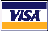 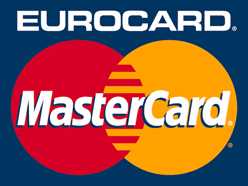 Dienststelle / Telefon:	      /      	Bei Veranstaltungen:   Dauer   von           bis        Verbuchung:	Kostenstelle      ,  Fonds     ,  PSP-Element oder Innenauftrag      ,  Sachkonto      An die Universitätskasse Tübingen zur Abrechnung der Transaktionen!Tübingen, den 02.12.20_________________________________Bitte beachten Sie: Die Kreditkartendaten dürfen vom Kunden nur per Brief, Fax oder Telefon übermittelt werden. Die Weiterleitung der Daten auf diesem Formular an die Universitätskasse darf nur per Dienstpost oder per Fax an die Nr. +49 7071 295202 erfolgen. Die Anforderung, der Empfang oder die Übermittlung von Kreditkartendaten über das Internet (einschl. e-mail) ist verboten, da ansonsten im Missbrauchsfall der Kreditkartendaten eine Schadensersatzpflicht entsteht!Nr.Name ZahlungspflichtigerKreditkartennummerKPNGültigkeitBetrag EUR12345678910Summe:0,00